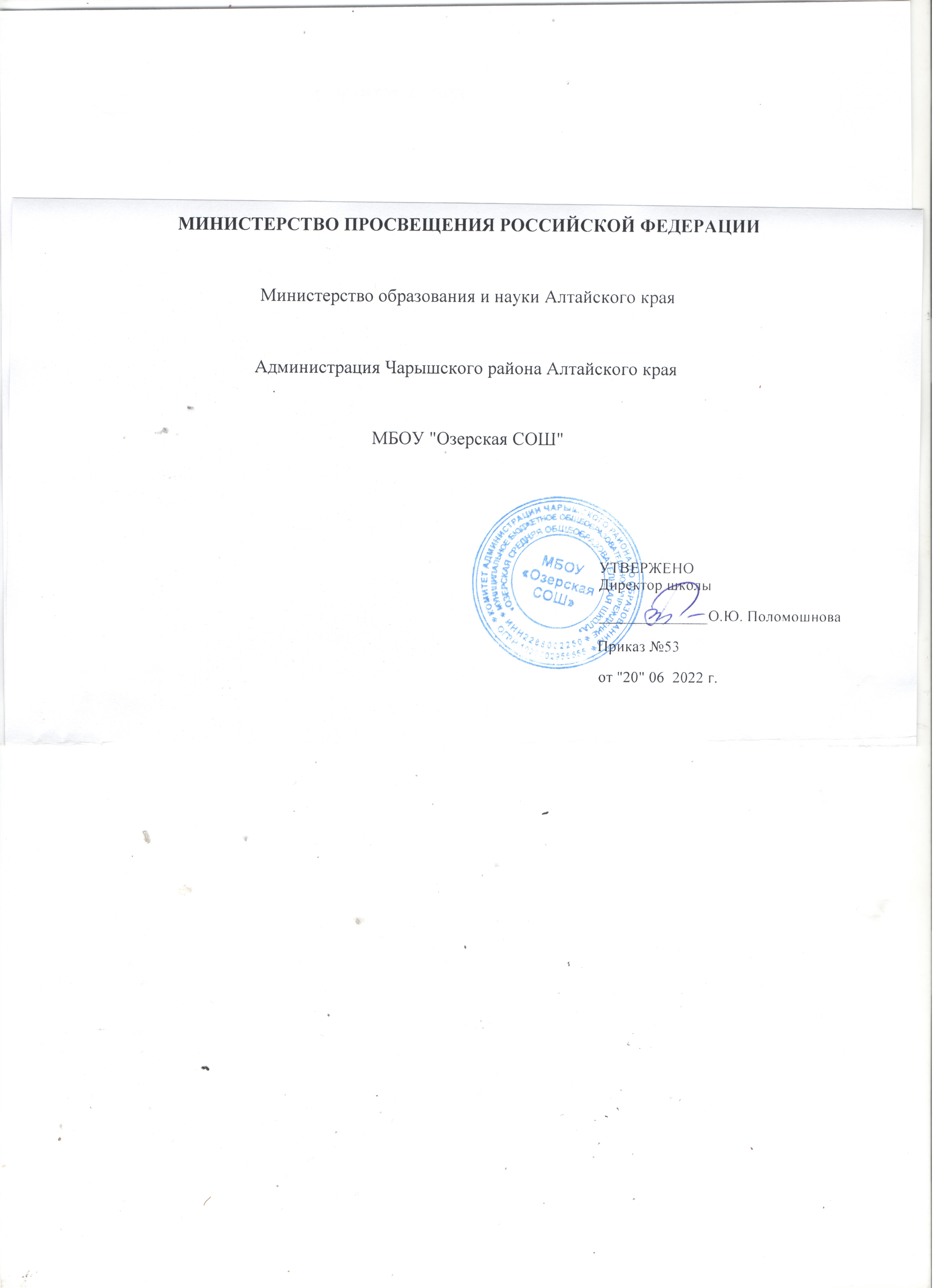 ПОЯСНИТЕЛЬНАЯ ЗАПИСКАРабочая программа учебного предмета «Литературное чтение» для обучающихся 4 класса на уровне начального общего образования составлена на основе Требований к результатам освоения программы начального общего образования Федерального государственного образовательного стандарта начального общего образования (далее — ФГОС НОО), а также ориентирована на целевые 
приоритеты духовно-нравственного развития, воспитания и социализации обучающихся, 
сформулированные в Примерной программе воспитания.ОБЩАЯ ХАРАКТЕРИСТИКА УЧЕБНОГО ПРЕДМЕТА "ЛИТЕРАТУРНОЕ ЧТЕНИЕ"«Литературное чтение» — один из ведущих предметов начальной школы, который обеспечивает, наряду с достижением предметных результатов, становление базового умения, необходимого для успешного изучения других предметов и дальнейшего обучения, читательской грамотности и закладывает основы интеллектуального, речевого, эмоционального, духовно-нравственного развития младших школьников. Курс «Литературное чтение» призван ввести ребёнка в мир художественной литературы, обеспечить формирование навыков смыслового чтения, способов и приёмов работы с различными видами текстов и книгой, знакомство с детской литературой и с учётом этого направлен на общее и литературное развитие младшего школьника, реализацию творческих способностей обучающегося, а также на обеспечение преемственности в изучении систематического курса литературы.Содержание учебного предмета «Литературное чтение» раскрывает следующие направления литературного образования младшего школьника: речевая и читательская деятельности, круг чтения, творческая деятельность.В основу отбора произведений положены общедидактические принципы обучения: соответствие возрастным  возможностям и особенностям восприятия младшим школьником фольклорных произведений и литературных текстов; представленность в произведениях нравственно-эстетических ценностей, культурных традиций народов России, отдельных произведений выдающихся 
представителей мировой детской литературы; влияние прослушанного (прочитанного) произведения на эмоционально-эстетическое развитие обучающегося, на совершенствование его творческих способностей. При отборе произведений для слушания и чтения учитывались преемственные связи с дошкольным опытом знакомства с произведениями фольклора, художественными произведениями детской литературы, а также перспективы изучения предмета «Литература» в основной школе. Важным принципом отбора содержания предмета «Литературное чтение» является представленность разных жанров, видов и стилей произведений, обеспечивающих формирование функциональной литературной  грамотности  младшего  школьника, а также возможность достижения метапредметных результатов, способности обучающегося воспринимать различные учебные тексты при изучении других предметов учебного плана начальной школы.	Планируемые результаты включают личностные, метапредметные результаты за период обучения, а также предметные достижения младшего школьника за каждый год обучения в начальной школе. 	На курс «Литературное чтение» в 4 классе отводится 136 ч.ЦЕЛИ ИЗУЧЕНИЯ УЧЕБНОГО ПРЕДМЕТА "ЛИТЕРАТУРНОЕ ЧТЕНИЕ"Приоритетная цель обучения литературному чтению — становление грамотного читателя, мотивированного к использованию читательской деятельности как средства самообразования и саморазвития, осознающего роль чтения в успешности обучения и повседневной жизни, 
эмоционально откликающегося на прослушанное или прочитанное произведение. Приобретённые младшими школьниками знания, полученный опыт решения учебных задач, а такжесформированность предметных и универсальных действий в процессе изучения предмета«Литературное чтение» станут фундаментом обучения в основном звене школы, а также будут востребованы в жизни.	Достижение заявленной цели определяется особенностями курса литературного чтения и решением следующих задач:—  формирование у младших школьников положительной мотивации к систематическому чтению и слушанию художественной литературы и произведений устного народного творчества—  достижение необходимого для продолжения образования уровня общего речевого развития;—  осознание значимости художественной литературы и произведений устного народного творчества для всестороннего развития личности человека;—  первоначальное представление о многообразии жанров художественных произведений и произведений устного народного творчества;—  овладение элементарными умениями анализа и интерпретации текста, осознанного 
использования при анализе текста изученных литературных понятий: прозаическая и 
стихотворная речь; жанровое разнообразие произведений (общее представление о жанрах); устное народное творчество, малые жанры фольклора (считалки, пословицы, поговорки, загадки, фольклорная сказка); басня (мораль, идея, персонажи); литературная сказка, рассказ; автор; литературный герой; образ; характер; тема; идея; заголовок и содержание; композиция; сюжет; эпизод, смысловые части; стихотворение (ритм, рифма); средства художественной 
выразительности (сравнение, эпитет, олицетворение);—  овладение техникой смыслового чтения вслух (правильным плавным чтением, позволяющим понимать смысл прочитанного, адекватно воспринимать чтение слушателями).СОДЕРЖАНИЕ УЧЕБНОГО ПРЕДМЕТА О Родине, героические страницы истории. Наше Отечество, образ родной земли в стихотворных и прозаических произведениях писателей и поэтов ХIХ и ХХ веков (по выбору, не менее четырёх, например произведения И. С. Никитина, Н. М.  Языкова, С. Т.  Романовского, А. Т.  Твардовского, М. М. Пришвина, С. Д. Дрожжина, В. М. Пескова и др.). Представление о проявлении любви к родной земле в литературе разных народов (на примере писателей родного края, представителей разных народов России). Страницы истории России, великие люди и события: образы Александра Невского, Дмитрия Пожарского, Дмитрия Донского, Александра Суворова, Михаила Кутузова и других выдающихся защитников Отечества  в  литературе  для детей. Отражение нравственной идеи: любовь к Родине. Героическое прошлое России, тема Великой Отечественной войны в произведениях литературы (на примере рассказов А. П. Платонова, Л. А. Кассиля, В. К. Железняка, С. П. Алексеева). Осознание понятия: поступок, подвиг.	Круг чтения: народная и авторская песня: понятие исторической песни, знакомство с песнями на тему Великой Отечественной войны.	Фольклор (устное народное творчество). Фольклор как народная духовная культура (произведения по выбору). Многообразие видов фольклора: словесный, музыкальный, обрядовый (календарный).Культурное значение фольклора для появления художественной литературы. Малые жанры фольклора (назначение,   сравнение,   классификация).   Собиратели   фольклора (А. Н. Афанасьев, В.И. Даль). Виды сказок: о животных, бытовые, волшебные. Отражение в произведениях фольклора нравственных ценностей, быта и культуры народов мира. Сходство фольклорных произведений разных народов по тематике, художественным образам и форме («бродячие» сюжеты). Круг чтения: былина как эпическая песня о героическом событии. Герой былины — защитник страны. Образы русских богатырей: Ильи Муромца, Алёши Поповича, Добрыни Никитича, Никиты Кожемяки (где жил, чем занимался, какими качествами  обладал).   Средства  художественной выразительности в былине: устойчивые выражения, повторы, гипербола. Устаревшие слова, их место в былине и представление в современной лексике. Народные былинно-сказочные темы в творчестве художника В. М. Васнецова.Творчество А. С. Пушкина. Картины природы в лирических произведениях А. С. Пушкина. Средства художественной выразительности в стихотворном произведении (сравнение, эпитет, олицетворение, метафора). Круг чтения: литературные сказки  А.  С.  Пушкина  в  стихах:  «Сказка  о  мёртвой царевне и о семи богатырях». Фольклорная основа авторской сказки. Положительные и 
отрицательные герои, волшебные помощники, язык авторской сказки.Творчество И. А. Крылова. Представление о басне как лиро-эпическом жанре. Круг чтения: басни на примере произведений И. А. Крылова, И. И. Хемницера, Л. Н. Толстого, С. В. Михалкова. Басни стихотворные и прозаические (не менее трёх). Развитие событий в басне, её герои (положительные, отрицательные). Аллегория в баснях. Сравнение басен: назначение, темы и герои, особенности языка.Творчество М. Ю. Лермонтова. Круг чтения: лирические произведения М. Ю. Лермонтова (не менее трёх). Средства художественной выразительности (сравнение, эпитет, олицетворение); рифма, ритм. Метафора как «свёрнутое» сравнение. Строфа как элемент композиции стихотворения.Переносное значение   слов   в   метафоре. Метафора   в   стихотворениях М. Ю. Лермонтова.Литературная сказка. Тематика авторских стихотворных сказок (две-три по выбору). Герои литературных сказок (произведения   М.  Ю.   Лермонтова,   П.  П.  Ершова,   П. П. Бажова, С. Т. Аксакова, С.  Я.  Маршака и др.). Связь литературной сказки с фольклорной: народная речь —особенность авторской сказки. Иллюстрации в сказке: назначение, особенности.Картины природы в творчестве поэтов и писателей ХIХ— ХХ веков.  Лирика,  лирические произведения  как  описание в стихотворной форме чувств поэта, связанных с наблюдениями, описаниями природы. Круг чтения: лирические произведения поэтов и писателей (не менее пяти авторов по выбору): В. А. Жуковский, Е.  А.  Баратынский, Ф.  И.  Тютчев, А.  А.  Фет, Н.  А. Некрасов,  И.  А.   Бунин,  А.  А.   Блок,  К.  Д.   Бальмонт, М. И. Цветаева и др. Темы стихотворных произведений, герой лирического произведения. Авторские приёмы создания художественного образа в лирике. Средства выразительности в произведениях лирики: эпитеты, синонимы, антонимы, сравнения, олицетворения, метафоры. Репродукция картины как иллюстрация к лирическому произведению.	Творчество Л. Н. Толстого. Круг чтения (не менее трёх произведений): рассказ (художественный и научно-познавательный), сказки, басни, быль. Повесть как эпический жанр (общее представление).Значение реальных жизненных ситуаций в создании рассказа, повести. Отрывки из 
автобиографической повести Л. Н. Толстого «Детство». Особенности художественного текста-описания: пейзаж, портрет героя, интерьер. Примеры текста-рассуждения в рассказах Л. Н. Толстого.Произведения о животных и родной природе. Взаимоотношения человека и животных, защита и охрана природы — тема произведений литературы. Круг чтения (не менее трёх авторов): на  примере произведений  А. И.   Куприна,  В.  П.   Астафьева, К. Г. Паустовского, М. М. Пришвина, Ю. И. Коваля и др.Произведения о детях. Тематика произведений о детях, их жизни, играх и занятиях, 
взаимоотношениях со взрослыми и сверстниками (на примере произведений не менее трёх авторов): А.  П.  Чехова, Б.  С.  Житкова, Н.  Г. Гарина-Михайловского, В. В. Крапивина и др. Словесный портрет героя как его характеристика. Авторский способ выражения главной мысли. Основные события сюжета, отношение к ним героев. Пьеса. Знакомство с новым жанром — пьесой-сказкой.  Пьеса — произведение литературы и театрального искусства (одна по выбору). Пьеса как жанр  драматического  произведения. Пьеса и сказка: драматическое и эпическое произведения. Авторские ремарки: назначение, содержание.Юмористические произведения. Круг чтения (не менее двух произведений по выбору): юмористические произведения на примере рассказов М. М. Зощенко, В.  Ю. Драгунского, Н. Н. Носова, В. В. Голявкина. Герои юмористических произведений. Средства выразительности текста юмористического содержания: гипербола. Юмористические произведения в кино и театре.Зарубежная литература. Расширение круга чтения произведений зарубежных писателей. Литературные сказки Ш. Перро, Х.-К. Андерсена, братьев Гримм, Э. Т. А. Гофмана, Т. Янссон и др. (по выбору). Приключенческая литература: произведения Дж. Свифта, Марка Твена. Библиографическая  культура   (работа   с   детской   книгой и справочной литературой). Польза чтения и книги: книга — друг и учитель. Правила читателя и способы выбора книги (тематический, систематический   каталог). Виды   информации в книге: научная, художественная (с опорой на внешние показатели книги), её справочно-иллюстративный материал. Очерк как повествование о реальном событии. Типы книг (изданий): книга-произведение, книга-сборник, собрание сочинений, периодическая печать, справочные издания. Работа с источниками периодической печати.ПЛАНИРУЕМЫЕ ОБРАЗОВАТЕЛЬНЫЕ РЕЗУЛЬТАТЫ	Изучение литературного чтения в 4 классе направлено на достижение обучающимися личностных, метапредметных и предметных результатов освоения учебного предмета.ЛИЧНОСТНЫЕ РЕЗУЛЬТАТЫЛичностные результаты освоения программы предмета «Литературное чтение» достигаются в процессе единства учебной и воспитательной деятельности, обеспечивающей позитивную динамику развития личности младшего школьника, ориентированную на процессы самопознания, саморазвития и самовоспитания. Личностные результаты освоения программы предмета «Литературное чтение»отражают освоение младшими школьниками социально значимых норм и отношений, развитие позитивного отношения обучающихся к общественным, традиционным, социокультурным и духовно-нравственным ценностям, приобретение опыта применения сформированных представлений и отношений на практике.Гражданско-патриотическое воспитание:—  становление ценностного отношения к своей Родине — России, малой родине, проявление интереса к изучению родного языка, истории и культуре Российской Федерации, понимание естественной связи прошлого и настоящего в культуре общества;—  осознание своей этнокультурной и российской гражданской идентичности, сопричастности к прошлому, настоящему и будущему своей страны и родного края, проявление уважения к традициям и культуре своего и других народов в процессе восприятия и анализа произведений выдающихся представителей русской литературы и творчества народов России;—  первоначальные представления о человеке как члене общества, о правах и ответственности, уважении и достоинстве человека, о нравственно-этических нормах поведения и правилах межличностных отношений.Духовно-нравственное воспитание:—  освоение опыта человеческих взаимоотношений, признаки индивидуальности каждого человека, проявление сопереживания, уважения, любви, доброжелательности и других моральных качеств к родным, близким и чужим людям, независимо от их национальности, социального статуса, вероисповедания;—  осознание этических понятий, оценка поведения и поступков персонажей художественных произведений в ситуации нравственного выбора;—  выражение своего видения мира, индивидуальной позиции посредством накопления и систематизации литературных впечатлений, разнообразных по эмоциональной окраске;—  неприятие любых форм поведения, направленных на причинение физического и морального вреда другим людям Эстетическое воспитание:—  проявление уважительного отношения и интереса к художественной культуре, к различным видам искусства, восприимчивость к разным видам искусства, традициям и творчеству своего и других народов, готовность выражать своё отношение в разных видах художественной деятельности;—  приобретение  эстетического  опыта  слушания,  чтения и эмоционально-эстетической оценкипроизведений фольклора и художественной литературы;—  понимание образного языка художественных произведений, выразительных средств, создающих художественный образ.Физическое воспитание, формирование культуры здоровья эмоционального благополучия:—  соблюдение правил  здорового  и  безопасного  (для  себя и других людей) образа жизни в окружающей среде (в том числе информационной);—  бережное отношение к физическому и психическому здоровью.Трудовое воспитание:—  осознание ценности труда в жизни человека и общества, ответственное потребление и бережное отношение к результатам труда, навыки участия в различных видах трудовой деятельности, интерес к различным профессиям.Экологическое воспитание:—  бережное отношение к природе, осознание проблем взаимоотношений человека и животных, отражённых в литературных произведениях;—  неприятие действий, приносящих ей вред.Ценности научного познания:—  ориентация в деятельности на первоначальные представления о научной картине мира, понимание важности слова как средства создания словесно-художественного образа, способа выражения мыслей, чувств, идей автора;—  овладение смысловым чтением для решения различного уровня учебных и жизненных задач;—  потребность в самостоятельной читательской деятельности, саморазвитии средствами литературы, развитие познавательного интереса, активности, инициативности, любознательности и самостоятельности в познании произведений фольклора и художественной литературы, творчества писателей.МЕТАПРЕДМЕТНЫЕ РЕЗУЛЬТАТЫ	В результате изучения предмета «Литературное чтение» в начальной школе у обучающихся будут сформированы познавательные универсальные учебные действия:базовые логические действия:—  сравнивать произведения по теме, главной мысли (морали), жанру, соотносить произведение и его автора, устанавливать основания для сравнения произведений, устанавливать аналогии;—  объединять произведения по жанру, авторской принадлежности;—  определять существенный признак для классификации, классифицировать произведения по темам, жанрам и видам;—  находить закономерности и противоречия при анализе сюжета (композиции), восстанавливать нарушенную последовательность событий (сюжета), составлять аннотацию, отзыв по 
предложенному алгоритму;—  выявлять недостаток информации для решения учебной (практической) задачи на основе предложенного алгоритма;—  устанавливать причинно-следственные связи в сюжете фольклорного и художественного	текста, при составлении плана, пересказе текста, характеристике поступков героев; 
базовые исследовательские действия:
	—  определять разрыв между реальным и желательным состоянием объекта (ситуации) на основе 	предложенных учителем вопросов;
	—  формулировать с помощью учителя цель, планировать изменения объекта, ситуации;	—  сравнивать несколько вариантов решения задачи, выбирать наиболее подходящий (на основе 	предложенных критериев);	—  проводить по предложенному плану опыт, несложное исследование по  установлению 	особенностей  объекта  изучения и связей между объектами (часть — целое, причина —	следствие);
	—  формулировать выводы и подкреплять их доказательствами на основе результатов 
	проведённого наблюдения (опыта, классификации, сравнения, исследования);
	—  прогнозировать возможное развитие  процессов,  событий и их последствия в аналогичных 	или сходных ситуациях; 
работа с информацией:
	—  выбирать источник получения информации;
	—  согласно заданному алгоритму находить в предложенном источнике информацию, 	представленную в явном виде;
	—  распознавать достоверную и недостоверную информацию самостоятельно или на основании 	предложенного учителем способа её проверки;
	—  соблюдать с помощью взрослых (учителей, родителей (законных представителей) правила 	информационной безопасности при поиске информации в сети Интернет;
	—  анализировать и создавать текстовую, видео, графическую, звуковую информацию в 	соответствии с учебной задачей;
	—  самостоятельно создавать схемы, таблицы для представления информации.	К концу обучения в начальной школе у обучающегося формируются коммуникативные универсальные учебные действия: 
	общение:
	—  воспринимать и формулировать суждения, выражать эмоции в соответствии с целями и 	условиями общения в знакомой среде;
	—  проявлять уважительное отношение к собеседнику, соблюдать правила ведения диалога и 	дискуссии;
	—  признавать возможность существования разных точек зрения;
	—  корректно и аргументированно высказывать своё мнение;
	—  строить речевое высказывание в соответствии с поставленной задачей;
	—  создавать устные и письменные тексты (описание, рассуждение, повествование);	—  готовить небольшие публичные выступления;
	—  подбирать иллюстративный материал (рисунки, фото, плакаты) к тексту выступления.	К концу обучения в начальной школе у обучающегося формируются регулятивные универсальные учебные действия: 
	самоорганизация:—  планировать действия по решению учебной задачи для получения результата;—  выстраивать последовательность выбранных действий;самоконтроль:—  устанавливать причины успеха/неудач учебной деятельности;—  корректировать свои учебные действия для преодоления ошибок.Совместная деятельность:—  формулировать краткосрочные и долгосрочные цели (индивидуальные с учётом участия в коллективных задачах) в стандартной (типовой) ситуации на основе предложенного формата планирования, распределения промежуточных шагов и сроков;—  принимать цель совместной деятельности, коллективно строить действия по её достижению: распределять роли, договариваться, обсуждать процесс и результат совместной работы;—  проявлять готовность руководить, выполнять поручения, подчиняться;—  ответственно выполнять свою часть работы;—  оценивать свой вклад в общий результат;—  выполнять совместные проектные задания с опорой на предложенные образцы.ПРЕДМЕТНЫЕ РЕЗУЛЬТАТЫПредметные результаты освоения программы начального общего образования по учебному предмету «Литературное чтение» отражают специфику содержания предметной области, ориентированы на применение знаний, умений и навыков обучающимися в различных учебных ситуациях и жизненных условиях и представлены по годам обучения.К концу обучения в четвёртом классе обучающийся научится:—  осознавать значимость художественной литературы и фольклора для всестороннего развития личности человека, находить в произведениях отражение нравственных ценностей, фактов бытовой и духовной культуры народов России и мира, ориентироваться в нравственно-этических понятиях в контексте изученных произведений;—  демонстрировать интерес  и  положительную  мотивацию к систематическому чтению и слушанию художественной литературы и произведений устного народного творчества: формировать собственный круг чтения;—  читать вслух и про себя в соответствии с учебной задачей, использовать разные виды чтения (изучающее, ознакомительное, поисковое выборочное, просмотровое выборочное);—  читать вслух целыми словами без пропусков и перестановок букв и слогов доступные по восприятию и небольшие по объёму прозаические и стихотворные произведения в темпе не менее 80 слов в минуту (без отметочного оценивания);—  читать наизусть не менее 5 стихотворений в соответствии с изученной тематикой произведений;—  различать художественные произведения и познавательные тексты;—  различать прозаическую и стихотворную речь: называть особенности стихотворного произведения (ритм, рифма, строфа), отличать лирическое произведение от эпического;—  понимать жанровую принадлежность, содержание, смысл прослушанного/прочитанного произведения: отвечать и формулировать вопросы (в том числе проблемные) к познавательным, учебным и художественным текстам;—  различать и называть отдельные жанры фольклора (считалки, загадки, пословицы, потешки, небылицы, народные песни, скороговорки, сказки о животных, бытовые и волшебные), приводить примеры произведений фольклора разных народов России;—  соотносить читаемый текст с жанром художественной литературы (литературные сказки, рассказы, стихотворения, басни), приводить примеры разных жанров литературы России и стран мира;—  владеть элементарными умениями анализа и интерпретации текста: определять тему и главную мысль, последовательность событий в тексте произведения, выявлять связь событий, эпизодов текста;—  характеризовать героев, давать оценку их поступкам, составлять портретные характеристики персонажей, выявлять взаимосвязь между поступками и мыслями, чувствами героев, сравнивать героев одного произведения по самостоятельно выбранному критерию (по аналогии или по контрасту), характеризовать собственное отношение к героям, поступкам; находить в тексте средства изображения героев (портрет) и выражения их чувств, описание пейзажа и интерьера, устанавливать причинно-следственные связи событий, явлений, поступков героев;—  объяснять значение незнакомого слова с опорой на контекст и с использованием словаря; находить в тексте примеры использования слов в прямом и переносном значении, средства художественной выразительности (сравнение, эпитет, олицетворение, метафора);—  осознанно применять изученные понятия (автор, мораль басни, литературный герой, персонаж, характер, тема, идея, заголовок, содержание произведения, эпизод, смысловые части, композиция, сравнение, эпитет, олицетворение, метафора, лирика, эпос, образ);—  участвовать в обсуждении прослушанного/прочитанного произведения: строить 
монологическое и диалогическое высказывание с соблюдением норм русского литературного языка (норм произношения, словоупотребления,  грамматики);  устно и письменно 
формулировать простые выводы на основе прослушанного/прочитанного текста, подтверждать свой ответ примерами из текста;—  составлять план текста (вопросный, номинативный, цитатный), пересказывать (устно) подробно, выборочно, сжато (кратко), от лица героя, с изменением лица рассказчика, от третьего лица;—  читать по ролям с соблюдением норм произношения, расстановки ударения, инсценировать небольшие эпизоды из произведения;—  составлять устные и письменные высказывания на заданную тему по содержанию 
произведения (не менее 10 предложений), писать сочинения на заданную тему, используя разные типы речи (повествование, описание, рассуждение), корректировать собственный текст с учётом правильности, выразительности письменной речи;—  составлять краткий отзыв о прочитанном произведении по заданному алгоритму;
—  сочинять по аналогии с прочитанным, составлять рассказ по иллюстрациям, от имени одного из героев, придумывать продолжение прочитанного произведения (не менее 10 предложений);—  использовать в соответствии с учебной задачей аппарат издания (обложку, оглавление, аннотацию, иллюстрации, предисловие, приложения, сноски, примечания);
—  выбирать книги для самостоятельного чтения с учётом рекомендательного списка,  используя картотеки,  рассказывать о прочитанной книге;
—  использовать справочную литературу, включая ресурсы сети Интернет (в условиях 
контролируемого входа), для получения дополнительной информации в соответствии с учебной задачей.ТЕМАТИЧЕСКОЕ ПЛАНИРОВАНИЕ ПОУРОЧНОЕ ПЛАНИРОВАНИЕ УЧЕБНО-МЕТОДИЧЕСКОЕ ОБЕСПЕЧЕНИЕ ОБРАЗОВАТЕЛЬНОГО ПРОЦЕССА ОБЯЗАТЕЛЬНЫЕ УЧЕБНЫЕ МАТЕРИАЛЫ ДЛЯ УЧЕНИКАКлиманова Л.Ф., Горецкий В.Г., Голованова М.В. и другие, Литературное чтение (в 2 частях). Учебник. 4 класс. Акционерное общество «Издательство «Просвещение»; 
Введите свой вариант:МЕТОДИЧЕСКИЕ МАТЕРИАЛЫ ДЛЯ УЧИТЕЛЯ1. Примерные рабочие программы начального общего образования «Литературное чтение 1-4» / Институт стратегии развития образования российской академии образования – М., 2021 
2. Климанова Л.Ф., Горецкий В.Г.. Литературное чтение 4 кл. Учебник для общеобразоват. органи-заций в 2ч, Ч 1. М.: Просвещение; 
3. Климанова Л.Ф., Горецкий В.Г.. Литературное чтение 4 кл. Учебник для общеобразоват. органи-заций в 2ч, Ч 2. М.: Просвещение; 
CD диск электронное приложение к учебнику 
4. Методическое пособие 4 класс. М.: Просвещение, 2019.5. Бойкина М.В., Виноградская Л. А. Рабочая тетрадь. Литературное чтение. 4 классЦИФРОВЫЕ ОБРАЗОВАТЕЛЬНЫЕ РЕСУРСЫ И РЕСУРСЫ СЕТИ ИНТЕРНЕТРоссийская электронная школа http: // resh.edu.ru 
Каталог учебных изданий, электронного оборудования и электронных образовательных ресурсов для общего образования 1-4 класс http://www.ndce.edu.ru 
Федеральный портал «Российское образование» http://www.edu.ru 
Российский общеобразовательный портал http://www.school.edu.ru 
Портал "Информационные коммуникационные технологии в образовании" http://www. ict.edu.ru Федеральный центр информационно-образовательных ресурсов (ЦОР) http://www. school-
collection.edu.ru 
Mеtodkabinet.eu: информационно-методический кабинетhttp://www.metodkabinet.eu 
Музыкальная коллекция Российского общеобразовательного порталаhttp://www.musik.edu.ru Коллекция «Мировая художественная культура» http://www.art.september.ru 
Газета «1 сентября» www.1september.ru 
Каталог образовательных ресурсов сети «Интернет» http://catalog.iot.ru 
Учительский портал http://www. ucportal.ru 
Всероссийский учительский портал ЗАВУЧ. ИНФО http://www. zavuch.info 
Интернет портал ProШколу.ru http://www. proshkolu.ru 
Cоциальная сеть работников образования http://www.nsportal.ru Проект "Началка" 
http://www.nachalka.com 
Сайт «Начальная школа» с онлайн-поддержкой учебников комплекта «Школа России» 1-4 кл. http://1-4.prosv.ru 
Сайт интернет-проекта «Копилка уроков сайт для учителей» 1-4 класс http://kopilurokov.ru 
Журнал «Начальная школа» www.openworld/school 
Сетевое образовательное сообщество учителей Инфоурок https://infourok.ru 
Образовательный портал «Видеоуроки» https://videouroki.net 
Сетевое образовательное сообщество учителей Мультиурок https:// multiurok.ru
«4 ступени» Клуб учителей начальной школы http://mmc.rightside.ru/links/66-nachalka/135-n4 ИнтерГУ.ru - Интернет-государство учителей http:// www.intergu.ru"Сказка для народа" Народные и авторские сказки http://e-skazki.narod.ru/index.html 
BiblioГид: всё о детской книге http://www.biblioguide.ru 
Детский журнал "Мурзилка" http://murzilka.km.ru 
Детский журнал "Костер" http://www.kostyor.ru/archives.html 
"Почитай-ка" - детский сказочный журнал. Сказки, великие сказочники, головоломки, курьезные факты из жизни ученых, конкурс литературного творчества, калейдоскоп необычных сведений из мира животных и истории, рассказы о легендарных воинах разных времен и народов 
http://www.cofe.ru/read-ka 
Детская страничка "Кирилла и Мефодия" http://vkids.km.ru 
Деточки.su (Рассказы популярных советских и 
зарубежных детских писателей в формате mp3 и 
в текстовом формате) https://detochki.su/index.php?option=com_content&view=c 
ategory&layout=blog&id=39 
&Itemid=80 
Крылов Иван Андреевич http://www.krylov.net.ru 
Пушкин Александр Сергеевич http://www.aleksandrpushkin.net.ruМАТЕРИАЛЬНО-ТЕХНИЧЕСКОЕ ОБЕСПЕЧЕНИЕ ОБРАЗОВАТЕЛЬНОГО ПРОЦЕССАУЧЕБНОЕ ОБОРУДОВАНИЕТехнические средства: 
1. - мультимедийный проектор 
2. - ноутбукОБОРУДОВАНИЕ ДЛЯ ПРОВЕДЕНИЯ ЛАБОРАТОРНЫХ, ПРАКТИЧЕСКИХ РАБОТ, ДЕМОНСТРАЦИЙКарандаш, линейка.№
п/пНаименование разделов и тем программыКоличество часовКоличество часовКоличество часовДата 
изученияВиды деятельностиВиды, формы контроляЭлектронные 
(цифровые) 
образовательные ресурсы№
п/пНаименование разделов и тем программывсегоконтрольные работыпрактические работыДата 
изученияВиды деятельностиВиды, формы контроляЭлектронные 
(цифровые) 
образовательные ресурсы1.1.О Родине, 
героические 
страницы истории1212Разговор перед чтением: страницы истории родной страны — тема фольклорных и авторских произведений (не менее четырёхпо выбору), объяснение пословицы «Родной свой край делами прославляй»; 
Восприятие на слух поэтических и прозаических произведений, выражающих нравственно-этические понятия: любовь к Отчизне, родной земле. Например, Н. М. Языков «Мой друг! Что может быть милей…», А. Т. Твардовский «О родине большой и малой», А. В. Жигулин «О, Родина! В неярком блеске…», В. М. Песков «Отечество», С. Д. Дрожжин «Родине», Р. Г.Гамзатов «О Родине, только о Родине», «Журавли»; 
Учебный диалог: обсуждение проблемы «Понятие Родины для каждого из нас», объяснение своей позиции с приведением примеров из текстов, раскрытие смысла пословиц о Родине, соотнесение их с прослушанными/прочитанными произведениями; 
Чтение произведений о героях России Например, С. Т. Романовский «Ледовое побоище», Н. П.Кончаловская «Словоо побоище Ледовом», историческая песня «Кузьма Минин и Дмитрий Пожарский во главе ополчения», Ф. Н. Глинка«Солдатская песня» и другие произведения; Работа с текстом произведения: анализ заголовка, определение темы, выделение главной мысли, осознание идеи текста,нахождение доказательства отражения мыслей и чувств автора, 
наблюдение и рассматривание иллюстраций и репродукцийкартин (например, П. Д. Корин«Александр Невский», И. С. Глазунов «Дмитрий Донской»), соотнесение их сюжетас 
соответствующими фрагментами текста: озаглавливание; 
Обсуждение вопросов, например, «Какие слова из произведения подходят для описания картины?», «Какие слова могли бы стать названием картины?»; 
Поиск дополнительной информации о защитниках Отечества, подготовка монологического высказывания, составлениеписьменного высказывания на основе прочитанного/прослушанного текста (не менее 10 предложений); 
Работа в парах: сравнение произведений, относящихся к однойтеме, но разным жанрам (рассказ, стихотворение, народнаяи авторская песня); 
Слушание произведений о народном подвиге в Великой Отечественной войне: Р. И.Рождественский «Если б камни моглиговорить…», «Реквием», Е. А. Благинина «Папе на фронте» и др.; 
Учебный диалог: обсуждение проблемного вопроса «Почемуговорят, что День Победы — это„радость со слезами на глазах“?», осознание нравственно-этических понятий
«поступок»,«подвиг»; 
Упражнение в выразительном чтении, соблюдение интонационного рисунка (пауз, темпа, ритма, логических ударений)в соответствии с особенностями текста для передачи 
эмоционального настроя произведения; 
Поиск и слушание песен о войне (поиск информации об автореслов, композиторе) на 
контролируемых ресурсах сети Интернет; 
Учить наизусть стихотворения о Родине (по выбору); 
Групповая работа: коллективный проект «Нам не нужна война» (в форме литературного вечера, вечера песни, книги воспоминаний родных, книги памяти и другие варианты); 
Дифференцированная работа: подготовка сообщения об известном человеке своего края;Устный опрос; 
Письменный контроль Практическая работа Зачет Самооценка с 
использованием 
"Оценочного листа";Российская 
электронная школа http: // resh.edu.ru 
Учительский 
портал http://www.ucportal.ru 
Сайт интернет-
проекта «Копилка уроков сайт для 
учителей» 1-4 класс http://kopilurokov.ru Образовательный 
портал
«Видеоуроки»
https://videouroki.net Сетевое 
образовательное 
сообщество 
учителей Инфоурок https://infourok.ru 
Сетевое 
образовательное 
сообщество 
учителей 
Мультиурок https:// multiurok.ru1.2.Фольклор (устное народное 
творчество)1112Разговор перед чтением: обсуждение вопросов: «Что такоефольклор?», «Какие произведения относятся к фольклору?»,объяснение, приведение примеров; 
Игра «Вспомни и назови»: анализ предложенных произведениймалых жанров фольклора, определение жанра, объяснениеи ответ на вопрос «К каким жанрам относятся эти 
тексты?»,аргументация своего мнения; 
Чтение произведений малого фольклора (по выбору): загадок,пословиц, скороговорок, потешек, песен, небылиц, закличек,используя интонацию, паузы, темп, ритм, логические ударенияв соответствии с особенностями текста для передачи эмоционального настроя произведения; Учебный диалог: обсуждение цитаты А. С. Пушкина о пословицах «Что за золото! А что за роскошь, что за смысл, какой толк в каждой пословице нашей! », составление 
монологическоговысказывания; 
Работа в парах: сравнение пословиц разных народов, объяснениезначения, установление тем, группировка пословиц на одну тему,упражнения на восстановление текста пословиц, 
соотнесениепословиц с текстом произведения (темой и главной мыслью); 
Работа со схемой: «чтение» информации, представленнойв схематическом виде, обобщение представлений о видах сказок, выполнение задания «Вспомните и назовите произведения»; Чтение вслух и про себя (молча) фольклорных произведений (народных сказок), определяя мотив и цель чтения, отвечая на вопрос: «На какой вопрос хочу получить ответ, читая 
произведение?», различение реальных и сказочных событий в народных произведениях; Учебный диалог: осознание ценности нравственно-этических понятий для всех народов: трудолюбие, дружба, честность; 
Наблюдение за особенностями построения волшебной сказки (зачин, троекратные повторы, концовка), выделение смысловых частей сказки в соответствии с сюжетом, определение последовательности событий в произведении, поиск устойчивых выражений; 
Составление номинативного плана; 
Пересказ (устно) содержания подробно; 
Рассказ о собирателях фольклора (А. Н. Афанасьев,В. И. Даль, братья Гримм), знакомство с их книгами, составление высказывания о культурной значимости художественной литературы и фольклора с включением в собственную речь пословиц, крылатых выражений и других средств выразительности; 
Работа в группе (совместная деятельность): сочинение сказок (по аналогии), проведение конкурса на лучшего знатока фольклорных жанров; 
Поиск дополнительной информации о собирателях фольклора, представление своего сообщения в классе; 
Разговор перед чтением: история возникновения былин, их особенностей (напевность, 
протяжность исполнения); 
Слушание былин об Илье Муромце, Алёше Поповиче, Добрыне Никитиче и других богатырях, контроль восприятия произведения: ответы на вопросы по фактическому содержанию текста Например, былины «Исцеление Ильи Муромца», «Ильины три поездочки», «Добрыня и Змей»,«Вольга и Микула»; 
Учебный диалог: обсуждение главной мысли былинного эпоса — стремление богатырей защищать родную землю; 
Работа с текстом произведения: анализ сюжета былины (реальность и сказочность событий), ответы на вопросы, наблюдение за особенностями языка (устаревшие слова, повторы, эпитеты, гиперболы), нахождение устаревших слов (архаизмов), подбор к ним синонимов; 
Работа в парах (поисковое выборочное чтение): характеристика русского богатыря (реальность и сказочность героя); 
Пересказ былины от лица её героя; 
Работа в группе (совместная работа): сравнение волшебной сказки и былины (тема, герои, наличие волшебства), оценка результатов работы группы; 
Рассказ о творчестве В. М. Васнецова, рассматривание репродукций картин художника «Три богатыря», «Витязь на распутье», «Гусляры», «Баян», составление рассказа-описания 
(словесный портрет одного из богатырей) с использованием былинных слов и выражений; Дифференцированная работа: составление словаря устаревших слов;Устный опрос; 
Письменный контроль Практическая работа Зачет Контрольная 
работа Самооценка с использованием 
"Оценочного листа";Российская 
электронная школа http: // resh.edu.ru 
Учительский 
портал http://www.ucportal.ru 
Сайт интернет-
проекта «Копилка уроков сайт для 
учителей» 1-4 класс http://kopilurokov.ru Образовательный 
портал
«Видеоуроки»
https://videouroki.net Сетевое 
образовательное 
сообщество 
учителей Инфоурок https://infourok.ru 
Сетевое 
образовательное 
сообщество 
учителей 
Мультиурок https:// multiurok.ru1.3.Творчество 
А.С.Пушкина1212Разговор перед чтением: понимание общего настроения лирического произведения; 
Слушание стихотворных произведений А. С. Пушкина(«Осень» (отрывки): «Унылая пора! Очей очарованье! », «Октябрь уж наступил…», «Туча», «Гонимы вешними лучами…»,«Зимняя дорога», «Зимнее утро» (по выбору), обсуждениеэмоционального состояния при восприятии описанных картинприроды, ответ на вопрос «Какое настроение создаёт произведение?Почему?»; 
Работа с текстом произведения: упражнение в нахождениисравнений, эпитетов, олицетворений, выделение в тексте слов,использованных в прямом и переносном значении, наблюдениеза рифмой и ритмом стихотворения, нахождение образных слови выражений, поиск значения незнакомого слова в словаре; 
Выразительное чтение и чтение наизусть лирических произведений с интонационным 
выделением знаков препинания,с соблюдением орфоэпических и пунктуационных норм Чтение наизусть лирических произведений А. С. Пушкина(по выбору); 
Слушание и чтение произведения А. С. Пушкина «Сказкао мёртвой царевне и о семи 
богатырях», удержание в памятисобытий сказки, обсуждение сюжета; 
Работа с текстом произведения (изучающее и поисковое выборочное чтение): анализ сюжета, повтор как основа изменения сюжета, характеристика героев (положительные или 
отрицательные, портрет), волшебные помощники, описание чудесв сказке, анализ композиции; Творческое задание: составление словесных портретов главных героев с использованием текста сказки; 
Работа в группах: заполнение таблицы на основе сравнения сказок, сходных по сюжету (В. А.Жуковский «Спящая царевна», «Белоснежка и семь гномов»): сюжеты, герои, чудесаи превращения; 
Дифференцированная работа: чтение очерка К. Г. Паустовского«Сказки Пушкина», «чтение»информации, представленной в схематическом виде, обобщение представлений о сказках А. С.Пушкина, выполнение задания «Вспомните и назовите произведения»; 
Составление выставки на тему «Книги А. С. Пушкина», написание краткого отзыва о самостоятельно прочитанном произведении по заданному образцу;Устный опрос; 
Письменный контроль Практическая работа Зачет Самооценка с 
использованием 
"Оценочного листа";Российская 
электронная школа http: // resh.edu.ru 
Учительский 
портал http://www.ucportal.ru 
Сайт интернет-
проекта «Копилка уроков сайт для 
учителей» 1-4 класс http://kopilurokov.ru Образовательный 
портал
«Видеоуроки»
https://videouroki.net Сетевое 
образовательное 
сообщество 
учителей Инфоурок https://infourok.ru 
Сетевое 
образовательное 
сообщество 
учителей 
Мультиурок https:// multiurok.ru1.4.Творчество 
И.А.Крылова411Игра «Вспомни и назови»: анализ предложенных произведений, определение жанра (басня) и автора (И. А. Крылов,Л. Н. Толстой), объяснение и ответ на вопрос «К каким жанрам относятся эти тексты? Почему?», аргументация своего мнения; 
Разговор перед чтением: история возникновения жанра, Эзоп — древнегреческий баснописец, его басни, рассказ о творчествеИ. А. Крылова; 
Слушание и чтение басен: И. А. Крылов «Стрекоза и Муравей»,«Квартет», «Кукушка и Петух», И. И. Хемницер «Стрекозаи муравей», Л. Н. Толстой «Стрекоза и муравьи» (не менее трёх по выбору), подготовка ответа на вопрос «Какое качество высмеивает автор?»; 
Учебный диалог: сравнение басен (сюжет, мораль, форма, герои), заполнение таблицы; Работа с текстом произведения: характеристика героя (положительный или отрицательный), понимание аллегории, работас иллюстрациями, поиск в тексте морали (поучения) и крылатых выражений; 
Упражнение в выразительном чтении вслух и наизусть с сохранением интонационного рисунка произведения (конкурс чтецов«Басни русских баснописцев») ; 
Дифференцированная работа:«чтение» информации, представленной в схематическом виде, обобщение представлений о баснописцах, выполнение задания«Вспомните и назовите»; Групповая работа: проведение конкурса на инсценирование басен; 
Поиск книг И. А. Крылова, рассматривание и чтение их, анализ библиографического аппарата книги: обложка, оглавление, предисловие, иллюстрации, составление аннотации;Устный опрос; 
Письменный контроль Практическая работа Зачет Самооценка с 
использованием 
"Оценочного листа";Российская 
электронная школа http: // resh.edu.ru 
Учительский 
портал http://www.ucportal.ru 
Сайт интернет-
проекта «Копилка уроков сайт для 
учителей» 1-4 класс http://kopilurokov.ru Образовательный 
портал
«Видеоуроки»
https://videouroki.net Сетевое 
образовательное 
сообщество 
учителей Инфоурок https://infourok.ru 
Сетевое 
образовательное 
сообщество 
учителей 
Мультиурок https:// multiurok.ru1.5.Творчество М. Ю. Лермонтова411Разговор перед чтением: понимание общего настроения лирического произведения, творчество М. Ю. Лермонтова; 
Слушание стихотворных произведений (не менее трёх)М. Ю. Лермонтова: «Горные 
вершины…», «Утёс», «Парус»,«Москва, Москва! Люблю тебя как сын…» и др.; 
Учебный диалог: обсуждение эмоционального состояния при восприятии описанных картин природы, ответ на вопрос «Какое чувство создаёт произведение?»; 
Работа с текстом произведения: упражнение в нахождении сравнений и эпитетов, выделение в тексте слов, использованных в прямом и переносном значении, наблюдение за рифмойи ритмом стихотворения, нахождение образных слов и выражений, поиск значения незнакомого слова в словаре, поиск олицетворения и метафор, определение вида строф Рассматривание репродукций картин и подбор к ним соответствующих стихотворных строк; 
Упражнение в выразительном чтении вслух и наизусть с сохранением интонационного рисунка произведения; 
Творческое задание: воссоздание в воображении описанных в стихотворении картин;Устный опрос; 
Письменный контроль Практическая работа Зачет Самооценка с 
использованием 
"Оценочного листа";Российская 
электронная школа http: // resh.edu.ru 
Учительский 
портал http://www.ucportal.ru 
Сайт интернет-
проекта «Копилка уроков сайт для 
учителей» 1-4 класс http://kopilurokov.ru Образовательный 
портал
«Видеоуроки»
https://videouroki.net Сетевое 
образовательное 
сообщество 
учителей Инфоурок https://infourok.ru 
Сетевое 
образовательное 
сообщество 
учителей 
Мультиурок https:// multiurok.ru1.6.Литературная сказка912Разговор перед чтением: уточнение представлений о жанре сказки, расширение знаний о том, как и почему из глубины веков дошли до нас народные сказки, первые авторы литературных сказок; 
Слушание и чтение литературных сказок. Например,М. Ю. Лермонтов «Ашик-Кериб», П. П.Ершов «Конёк-Горбунок», В. Ф. Одоевский «Городок в табакерке», С. Т. Аксаков«Аленький цветочек», Е. Л. Шварц «Сказка о потерянном времени»; 
Работа с текстом произведения (характеристика героя): нахождение описания героя, 
определение взаимосвязи между поступками героев, сравнение героев по аналогии или по контрасту, оценка поступков героев (две-три сказки по выбору); 
Учебный диалог: обсуждение отношения автора к героям, поступкам, описанным в сказках; Анализ сюжета рассказа: определение последовательности событий, формулирование вопросов (в том числе проблемных) по основным событиям сюжета, восстановление нарушенной последовательности событий, нахождение в тексте заданного эпизода, составление цитатного плана текста с выделением отдельных эпизодов, смысловых частей; 
Составление вопросного плана текста с выделением эпизодов, смысловых частей; 
Пересказ (устно) содержания произведения выборочно Работа в парах: чтение диалогов по ролям; 
Знакомство со сказом П. П. Бажова «Серебряное копытце», выделение особенностей жанра; Работа с текстом произведения: упражнение в нахождении народной лексики, устойчивых выражений, выделение в тексте слов, использованных в прямом и переносном значении, нахождение образных слов и выражений, поиск устаревших слов, установление значения незнакомого слова в словаре; 
Дифференцированная работа: драматизация отрывков из сказки П. П. Ершова «Конёк-Горбунок»; 
Проверочная работа по итогам изученного раздела: демонстрация начитанности и 
сформированности специальных читательских умений; 
Проверка и оценка своей работы по предложенным критериям; 
Выбор книги для самостоятельного чтения с учётом рекомендательного списка, написание аннотации к самостоятельно прочитанному произведению; 
Составление (письменно) рассказа-рассуждения «Моя любимая литературная сказка», раскрытие своего отношения к художественной литературе;Устный опрос; 
Письменный контроль; Практическая работа Зачет Самооценка с 
использованием 
"Оценочного листа";Российская 
электронная школа http: // resh.edu.ru 
Учительский 
портал http://www.ucportal.ru 
Сайт интернет-
проекта «Копилка уроков сайт для 
учителей» 1-4 класс http://kopilurokov.ru Образовательный 
портал
«Видеоуроки»
https://videouroki.net Сетевое 
образовательное 
сообщество 
учителей Инфоурок https://infourok.ru 
Сетевое 
образовательное 
сообщество 
учителей 
Мультиурок https:// multiurok.ru1.7.Картины природы в творчестве поэтов и писателей ХIХ 
века711Разговор перед чтением: стихотворные произведения как способ передачи чувств автора, лирические и эпические произведения: сходство и различия; 
Слушание лирических произведений, обсуждение эмоционального состояния при восприятии описанных картин природы,ответ на вопрос «Какое настроение создаёт 
произведение?Почему?». На примере стихотворений Ф. И. Тютчева «Ещёземли печален вид…»,«Как неожиданно и ярко…», А. А. Фета«Весенний дождь», «Бабочка», В. А. Жуковского«Ночь»,«Песня», Е. А. Баратынского «Весна, весна! Как воздух чист!»,«Где сладкий шёпот…»(не менее пяти авторов по выбору); 
Работа с текстом произведения: упражнение в нахождениисравнений и эпитетов, 
олицетворений, метафор, выделениев тексте слов, использованных в прямом и переносном значении, наблюдение за рифмой и ритмом стихотворения, нахождение образных слов и выражений, поиск значения незнакомогослова в словаре, характеристика звукописи, 
определение видастроф; 
Работа в парах: сравнение лирических произведений по теме,созданию настроения; подбор синонимов к заданным словам,анализ поэтических выражений и обоснование выбора автора Упражнение в выразительном чтении вслух и наизусть с сохранением интонационного рисунка произведения (конкурс чтецов стихотворений); 
Рассматривание репродукций картин и подбор к ним соответствующих стихотворных строк; Творческое задание: воссоздание в воображении описанныхв стихотворении картин;Устный опрос; 
Письменный контроль Практическая работа Зачет Контрольная 
работа Самооценка с использованием 
"Оценочного листа";Российская 
электронная школа http: // resh.edu.ru 
Учительский 
портал http://www.ucportal.ru 
Сайт интернет-
проекта «Копилка уроков сайт для 
учителей» 1-4 класс http://kopilurokov.ru Образовательный 
портал
«Видеоуроки»
https://videouroki.net Сетевое 
образовательное 
сообщество 
учителей Инфоурок https://infourok.ru 
Сетевое 
образовательное 
сообщество 
учителей 
Мультиурок https:// multiurok.ru1.8.Творчество Л. Н. Толстого711Игра «Вспомни и назови»: анализ предложенных отрывков из произведений Л. Н. Толстого, определение жанра, объяснение и ответ на вопрос «К каким жанрам относятся эти 
тексты?Почему?», аргументация своего мнения; 
Разговор перед чтением: общее представление об эпосе (на примере рассказа), знакомство с повестью как эпическим жанром, в основе которого лежит повествование о каком-либо событии; 
Слушание и чтение произведений Л. Н. Толстого «Детство» (отрывки из повести), «Мужик и водяной», «Русак», «Черепаха» и др.; 
Обсуждение темы и главной мысли произведений, определение признаков жанра 
(автобиографическая повесть, рассказ, басня), характеристика героев с использованием текста (не менее трёх произведений); 
Анализ сюжета рассказа: определение последовательности событий, формулирование вопросов по основным событиям сюжета, восстановление нарушенной последовательности событий, нахождение в тексте заданного эпизода, составление цитатного плана текста с выделением отдельных эпизодов, смысловых частей; 
Работа с композицией произведения: определение завязки, кульминации, развязки Пересказ содержания произведения, используя разные типы речи (повествование, описание, 
рассуждение) с учётом специфики художественного, научно-познавательного и учебного текстов Работа в парах: сравнение рассказов (художественный и научно-познавательный), тема, главная мысль, события, герои:«Черепаха» и «Русак»; 
Работа со схемой: «чтение» информации, представленнойв схематическом виде, обобщение представлений о произведениях Л. Н. Толстого; 
Проверочная работа по итогам изученного раздела: демонстрация начитанности и 
сформированности специальных читательских умений Проверка и оценка своей работы по предложенным критериям; 
Дифференцированная работа: составление устного или письменного высказывания (не менее 10 предложений) на тему «Моё любимое произведение Л. Н. Толстого»; 
Поиск и представление книг на тему «Произведения Л. Н. Толстого», составление списка произведений Л. Н. Толстого;Устный опрос; 
Письменный контроль Практическая работа Зачет Самооценка с 
использованием 
"Оценочного листа";Российская 
электронная школа http: // resh.edu.ru 
Учительский 
портал http://www.ucportal.ru 
Сайт интернет-
проекта «Копилка уроков сайт для 
учителей» 1-4 класс http://kopilurokov.ru Образовательный 
портал
«Видеоуроки»
https://videouroki.net Сетевое 
образовательное 
сообщество 
учителей Инфоурок https://infourok.ru 
Сетевое 
образовательное 
сообщество 
учителей 
Мультиурок https:// multiurok.ru1.9.Картины природы в творчестве поэтов и писателей XX 
века612Разговор перед чтением: стихотворные произведения как способ передачи чувств автора, лирические и эпические произведения: сходство и различия; 
Слушание лирических произведений, обсуждение эмоционального состояния при восприятии описанных картин природы, ответ на вопрос «Какое настроение создаёт 
произведение?Почему?». На примере стихотворений И А Бунина «Гаснет вечер, даль 
синеет…», «Ещё и холоден и сыр…», А. А. Блока«Рождество», К. Д. Бальмонта «К зиме», М. И.Цветаевой«Наши царства», «Бежит тропинка с бугорка», С. А. Есенина«Бабушкины сказки»,«Лебёдушка» (по выбору); 
Работа с текстом произведения: упражнение в нахождениисравнений и эпитетов, 
олицетворений, метафор, выделениев тексте слов, использованных в прямом и переносном значении, наблюдение за рифмой и ритмом стихотворения, нахождение образных слов и выражений, поиск значения незнакомогослова в словаре, характеристика звукописи, 
определение видастроф; 
Работа в парах: сравнение лирических произведений по теме,созданию настроения, подбор синонимов к заданным словам,анализ поэтических выражений и обоснование выбораавтора; Упражнение в выразительном чтении вслух и наизусть с сохранением интонационного рисунка произведения (конкурс чтецовстихотворений); 
Рассматривание репродукций картин и подбор к ним соответствующих стихотворных строк; Творческое задание: воссоздание в воображении описанныхв стихотворении картин; 
Написание сочинения-описания (после предварительнойподготовки) на тему «Картины родной природы в изображениихудожников»; 
Составление выставки книг на тему «Картины природы в произведениях поэтов ХIХ—ХХ веков», написание краткого отзывао самостоятельно прочитанном произведении по 
заданномуобразцу;Устный опрос; 
Письменный контроль Практическая работа Зачет Самооценка с 
использованием 
"Оценочного листа";Российская 
электронная школа http: // resh.edu.ru 
Учительский 
портал http://www.ucportal.ru 
Сайт интернет-
проекта «Копилка уроков сайт для 
учителей» 1-4 класс http://kopilurokov.ru Образовательный 
портал
«Видеоуроки»
https://videouroki.net Сетевое 
образовательное 
сообщество 
учителей Инфоурок https://infourok.ru 
Сетевое 
образовательное 
сообщество 
учителей 
Мультиурок https:// multiurok.ru1.10.Произведения о 
животных и родной природе1212Разговор перед чтением: взаимоотношения человека и животных, обсуждение цели чтения, выбор формы чтения (вслух или про себя (молча), удержание учебной задачи и ответ на вопрос«На какой вопрос хочу получить ответ?»; 
Чтение вслух и про себя (молча) произведений о животных:В. П. Астафьев «Стрижонок Скрип», «Капалуха», «Весенний остров», А. И. Куприн «Скворцы», К. Г. Паустовский «Какие бывают дожди» (не менее двух произведений по выбору) Учебный диалог: обсуждение темы и главной мысли произведений, определение признаков жанра; 
Работа с текстом произведения: составление портретной характеристики персонажей с 
приведением примеров из текста, нахождение в тексте средств изображения героев и выражения их чувств, сравнение героев по их внешнему виду и поступкам, установление взаимосвязи между поступками, чувствами героев; 
Упражнение в составлении вопросов (в том числе проблемных) к произведению; 
Анализ сюжета рассказа: определение последовательности событий, формулирование вопросов по основным событиям сюжета, восстановление нарушенной последовательности событий, нахождение в тексте заданного эпизода, составление вопросного плана текста с выделением отдельных эпизодов, смысловых частей; 
Работа с композицией произведения: определение завязки, кульминации, развязки; 
Пересказ содержания произведения от лица героя с изменением лица рассказчика; 
Работа в парах: сравнение рассказов (тема, главная мысль, герои); 
Проверочная работа по итогам изученного раздела: демонстрация начитанности и 
сформированности специальных читательских умений Проверка и оценка своей работы по предложенным критериям; 
Составление высказывания-рассуждения (устно и письменно) на тему «Почему надо беречь природу?» (не менее 10 предложений); 
Составление выставки книг (тема дружбы человека и животного), рассказ о любимой книге на эту тему;Устный опрос; 
Письменный контроль Практическая работа Зачет Самооценка с 
использованием 
"Оценочного листа";Российская 
электронная школа http: // resh.edu.ru 
Учительский 
портал http://www.ucportal.ru 
Сайт интернет-
проекта «Копилка уроков сайт для 
учителей» 1-4 класс http://kopilurokov.ru Образовательный 
портал
«Видеоуроки»
https://videouroki.net Сетевое 
образовательное 
сообщество 
учителей Инфоурок https://infourok.ru 
Сетевое 
образовательное 
сообщество 
учителей 
Мультиурок https:// multiurok.ru1.11.Произведения о детях1312Разговор перед чтением: обсуждение цели чтения, выбор формы чтения (вслух или про себя (молча), удерживание учебной задачи и ответ на вопрос «На какой вопрос хочу получить ответ, читая произведение?»; 
Чтение вслух и про себя (молча) произведений о жизни детейв разное время: А. П. Чехов«Мальчики», Н. Г. Гарин-Михайловский «Детство Тёмы», Б. С. Житков «Как я ловил 
человечков», К. Г. Паустовский «Корзина с еловыми шишками»(не менее трёх авторов); Работа с текстом произведения: составление портретной характеристики персонажей с 
приведением примеров из текста, нахождение в тексте средств изображения героев и выражения их чувств, сравнение героев по их внешнему виду и поступкам, установление взаимосвязи между поступками, чувствами героев, определение авторского отношения к героям; 
Упражнение в составлении вопросов (в том числе проблемных) к произведению; 
Анализ сюжета рассказа: определение последовательности событий, формулирование вопросов по основным событиям сюжета, восстановление нарушенной последовательности событий, нахождение в тексте заданного эпизода, составление вопросного плана текста с выделением отдельных эпизодов, смысловых частей, определение завязки, кульминации, развязки 
(композиция произведения); 
Работа в парах: составление цитатного плана, оценка совместной деятельности; 
Упражнения в выразительном чтении небольших эпизодов с соблюдением орфоэпических и интонационных норм при чтении вслух; 
Пересказ (устно) произведения от лица героя или от третьего лица; 
Дифференцированная работа: составление рассказа от имени одного из героев; 
Проверочная работа по итогам изученного раздела: демонстрация начитанности и 
сформированности специальных читательских умений Проверка и оценка своей работы по предложенным критериям; 
Работа в группе: выбор книги по теме «О детях», представление самостоятельно прочитанного произведения и выбранной книги с использованием аппарата издания (обложка, оглавление, аннотация, предисловие, иллюстрации, сноски, примечания); 
Составление рассказа-рассуждения о любимой книге о детях;Устный опрос; 
Письменный контроль Практическая работа Зачет Самооценка с 
использованием 
"Оценочного листа";Российская 
электронная школа http: // resh.edu.ru 
Учительский 
портал http://www.ucportal.ru 
Сайт интернет-
проекта «Копилка уроков сайт для 
учителей» 1-4 класс http://kopilurokov.ru Образовательный 
портал
«Видеоуроки»
https://videouroki.net Сетевое 
образовательное 
сообщество 
учителей Инфоурок https://infourok.ru 
Сетевое 
образовательное 
сообщество 
учителей 
Мультиурок https:// multiurok.ru1.12.Пьеса511Чтение вслух и про себя (молча) пьес. Например, С. Я. Маршак«Двенадцать месяцев», Е. Л.Шварц «Красная Шапочка» (одна по выбору); 
Ориентировка в понятиях: пьеса, действие, персонажи, диалог, ремарка, реплика; 
Учебный диалог: анализ действующих лиц, обсуждение проблемы: является ли автор пьесы действующим лицом, ответ навопрос «Почему в тексте приводятся авторские 
замечания(ремарки), каково их назначение?»; 
Работа в парах: анализ и обсуждение драматического произведения (пьесы) и эпического (сказки) — определение сходства и различий, диалог как текст пьесы, возможность постановки на театральной сцене; 
Чтение по ролям; 
Работа в группах (совместная деятельность): готовим спектакль — выбор эпизода пьесы, распределение ролей, подготовка ответов на вопросы «С какой интонацией говорят герои?»,«Какая мимика и какие жесты нужны в данной сцене?», подготовка к инсценированию эпизода; Экскурсия в театр (при наличии условий) и просмотр детскогоспектакля; 
Дифференцированная работа: создание (рисование) афишиспектакля;Устный опрос; 
Письменный контроль Практическая работа Зачет Контрольная 
работа Самооценка с использованием 
"Оценочного листа";Российская 
электронная школа http: // resh.edu.ru 
Учительский 
портал http://www.ucportal.ru 
Сайт интернет-
проекта «Копилка уроков сайт для 
учителей» 1-4 класс http://kopilurokov.ru Образовательный 
портал
«Видеоуроки»
https://videouroki.net Сетевое 
образовательное 
сообщество 
учителей Инфоурок https://infourok.ru 
Сетевое 
образовательное 
сообщество 
учителей 
Мультиурок https:// multiurok.ru1.13.Юмористические произведения 611Разговор перед чтением: обсуждение проблемного вопроса«Какой текст является 
юмористическим?»; 
Слушание и чтение художественных произведений, оценкаэмоционального состояния при восприятии юмористическогопроизведения, ответ на вопрос «Какое чувство вызывает 
сюжетрассказа? Почему?»; 
Рассказы В. Ю. Драгунского «Главныереки», В. В. Голявкина «Никакой горчицы я не ел», М. М.Зощенко «Ёлка», «Не надо врать», Н. Н. Носова «Метро» (не менее двух произведений по выбору); 
Работа с текстом произведения: составление портретной характеристики персонажей с приведением примеров из текста, нахождение в тексте средства изображения героев и выражения их чувств; 
Работа в парах: чтение диалогов по ролям, выбор интонации, отражающей комичность ситуации; 
Дифференцированная работа: придумывание продолжения рассказа; 
Проверочная работа по итогам изученного раздела: демонстрация начитанности и сформированности специальных читательских умений; 
Проверка и оценка своей работы по предложенным критериям; 
Литературная викторина по произведениям Н. Н. Носова, В. Ю. Драгунского; 
Слушание записей (аудио) юмористических произведений, просмотр фильмов;Устный опрос; 
Письменный контроль Зачет Самооценка с 
использованием 
"Оценочного листа";Российская 
электронная школа http: // resh.edu.ru 
Учительский 
портал http://www.ucportal.ru 
Сайт интернет-
проекта «Копилка уроков сайт для 
учителей» 1-4 класс http://kopilurokov.ru Образовательный 
портал
«Видеоуроки»
https://videouroki.net Сетевое 
образовательное 
сообщество 
учителей Инфоурок https://infourok.ru 
Сетевое 
образовательное 
сообщество 
учителей 
Мультиурок https:// multiurok.ru1.14.Зарубежная литература802Разговор перед чтением: установление цели чтения, ответ на вопрос «На какой вопрос хочу получить ответ, читая произведение?»; 
Чтение литературных сказок зарубежных писателей (по выбору): братья Гримм «Белоснежка и семь гномов», Ш. Перро «Спящая красавица», Х.-К. Андерсен «Дикие лебеди», «Русалочка»; Работа с текстом произведения (характеристика героя): нахождение описания героя, 
определение взаимосвязи между поступками героев, сравнение героев по аналогии или по контрасту, оценка поступков героев; 
Учебный диалог: обсуждение отношения автора к героям, поступкам, описанным в сказках; Анализ сюжета сказки: определение последовательности событий, формулирование вопросов по основным событиям сюжета, восстановление нарушенной последовательности событий, нахождение в тексте заданного эпизода, составление цитатного плана текста с выделением отдельных эпизодов, смысловых частей; 
Составление вопросного плана текста с выделением эпизодов, смысловых частей; 
Пересказ (устно) содержания произведения выборочно; 
Работа в парах: чтение диалогов по ролям; 
Чтение приключенческой литературы: Дж. Свифт «Путешествие Гулливера» (отрывки), Марк Твен «Приключения Тома Сойера» (отрывки); 
Работа с текстом произведения (характеристика героя): нахождение описания героя, 
определение взаимосвязи между поступками героев, сравнивание героев по аналогии или по контрасту, оценка поступков героев; 
Поиск дополнительной справочной информации о зарубежных писателях: Дж. Свифт, Марк Твен, Л. Кэрролл, представление своего сообщения в классе, составление выставки книг зарубежных сказок, книг о животных; 
Выбор книги для самостоятельного чтения с учётом рекомендательного списка, написание аннотации к самостоятельно прочитанному произведению;Устный опрос; 
Письменный контроль Практическая работа Самооценка с 
использованием 
"Оценочного листа";Российская 
электронная школа http: // resh.edu.ru 
Учительский 
портал http://www.ucportal.ru 
Сайт интернет-
проекта «Копилка уроков сайт для 
учителей» 1-4 класс http://kopilurokov.ru Образовательный 
портал
«Видеоуроки»
https://videouroki.net Сетевое 
образовательное 
сообщество 
учителей Инфоурок https://infourok.ru 
Сетевое 
образовательное 
сообщество 
учителей 
Мультиурок https:// multiurok.ru1.15.Библиографическая культура (работа с детской книгой и 
справочной 
литературой712Экскурсия в школьную или ближайшую детскую библиотеку: тема экскурсии «Зачем нужны книги»; 
Чтение очерков С. Я. Маршака «Книга — ваш друг и учитель», В. П. Бороздина «Первый в космосе», И. С. Соколова-Микитова «Родина», Н. С. Шер «Картины-сказки»; 
Работа в парах: «чтение» информации, представленной в схематическом виде, заполнение схемы; 
Проверочная работа по итогам изученного раздела: демонстрация начитанности и 
сформированности специальных читательских умений; 
Проверка и оценка своей работы по предложенным критериям; 
Упражнения в выразительном чтении стихотворных и прозаических произведений с 
соблюдением орфоэпических и интонационных норм при чтении вслух; 
Поиск информации в справочной литературе, работа с различными периодическими изданиями: газетами и журналами для детей; 
Составление аннотации (письменно) на любимое произведение Коллективная работа: 
подготовка творческого проекта на темы«Русские писатели и их произведения», «Сказки народные и литературные», «Картины природы в творчестве поэтов»,«Моя любимая книга»; Рекомендации по летнему чтению, оформление дневника летнего чтения;Устный опрос; 
Письменный контроль Практическая работа Зачет Контрольная 
работа Самооценка с использованием 
"Оценочного листа";Российская 
электронная школа http: // resh.edu.ru 
Учительский 
портал http://www.ucportal.ru 
Сайт интернет-
проекта «Копилка уроков сайт для 
учителей» 1-4 класс http://kopilurokov.ru Образовательный 
портал
«Видеоуроки»
https://videouroki.net Сетевое 
образовательное 
сообщество 
учителей Инфоурок https://infourok.ru 
Сетевое 
образовательное 
сообщество 
учителей 
Мультиурок https:// multiurok.ruРезервное времяРезервное время13ОБЩЕЕ КОЛИЧЕСТВО ЧАСОВ ПО ПРОГРАММЕОБЩЕЕ КОЛИЧЕСТВО ЧАСОВ ПО ПРОГРАММЕ1361424№
п/пТема урокаКоличество часовКоличество часовКоличество часовДата 
изученияВиды, формы контроля№
п/пТема урокавсего контрольные работыпрактические работыДата 
изученияВиды, формы контроля1.О Родине, героические 
страницы истории. Наше Отечество, образ родной земли в стихотворных и 
прозаических 
произведениях писателей и поэтов ХIХ и ХХ веков И. С. Никитина, Н. М. Языкова, С. Т. Романовского, А. Т. Твардовского, С. Д. Дрожжина, В. М. Пескова и др.).100Устный опрос;2.О Родине, героические страницы истории.Представление о 
проявлении любви к 
родной земле в литературе разных народов (на 
примере писателей 
родного края, народов 
России).100Устный опрос; Письменный 
контроль ;3.О Родине, героические страницы истории.Знакомство с культурно-историческим наследием России, великие люди и события: образы 
Александра Невского, 
Дмитрия Пожарского, 
Дмитрия Донского, 
Александра Суворова, 
Михаила Кутузова и 
других выдающихся 
защитников Отечества (по выбору).101Устный опрос; Письменный 
контроль 
Практическая работа;4.О Родине, героические страницы истории.Отражение нравственной идеи: любовь к Родине.Героическое прошлое России, тема Великой Отечественной войны в произведениях 
литературы.100Устный опрос;5.О Родине, героические страницы истории.Осознание понятий: поступок, подвиг.Расширение 
представлений о народной и авторской песне: 
понятие «историческая 
песня», знакомство с 
песнями на тему Великой Отечественной войны.100Устный опрос;6.О Родине, героические 
страницы истории. Образ героев. Исторические 
страницы России.100Устный опрос;7.О Родине, героические 
страницы истории. Наше Отечество, образ родной земли в стихотворных и 
прозаических 
произведениях писателей и поэтов ХIХ и ХХ веков 
Сравнение текстов, героев.100Устный опрос;8.О Родине, героические 
страницы истории. Наше Отечество, образ родной земли в стихотворных и 
прозаических 
произведениях писателей и поэтов ХIХ и ХХ веков 
Тема, основная мысль, 
заголовок.100Устный опрос;9.О Родине, героические 
страницы истории. Наше Отечество, образ родной земли в стихотворных и 
прозаических 
произведениях писателей и поэтов ХIХ и ХХ веков 
Тема, основная мысль, 
заголовок.100Устный опрос;10.О Родине, героические 
страницы истории. Наше Отечество, образ родной земли в стихотворных и 
прозаических 
произведениях писателей и поэтов ХIХ и ХХ веков 
Тема, основная мысль, 
заголовок.100Устный опрос;11.О Родине, героические 
страницы истории. Наше Отечество, образ родной земли в стихотворных и 
прозаических 
произведениях писателей и поэтов ХIХ и ХХ веков 
Тема, основная мысль, 
заголовок. Вн. чт. Читаем произведения о 
защитниках Отечества.Коллективный проект: "Нам не нужна война".101Устный опрос; Письменный 
контроль 
Практическая работа;12.О Родине, героические 
страницы истории. Наше Отечество, образ родной земли в стихотворных и 
прозаических 
произведениях писателей и поэтов ХIХ и ХХ веков 
Структура текста. План.Пересказ. Обобщающий урок №1 по разделу: "О Родине, героические 
страницы истории". 110Устный опрос; Письменный 
контроль Зачет Самооценка с ипользованием "Оценочного 
листа";13.Фольклор (устное 
народное творчество).Фольклор как народная духовная культура.Представление о 
многообразии видов 
фольклора: словесный, 
музыкальный, обрядовый (календарный).100Устный опрос;14.Фольклор (устное 
народное творчество). Понимание культурного значения фольклора для появления 
художественной 
литературы. Обобщение представлений о малых жанрах фольклора.100Устный опрос;15.Фольклор (устное 
народное творчество).Сказочники. Собиратели фольклора (А. Н.Афанасьев, В. И. Даль).Углубление представлений о видах сказок: о 
животных, бытовые, 
волшебные. Отражение в произведениях фольклора нравственных ценностей, быта и культуры народов мира.101Устный опрос; Письменный 
контроль 
Практическая работа;16.Фольклор (устное 
народное творчество).Сходство фольклорных произведений разных 
народов по тематике, 
художественным образам и форме («бродячие»
сюжеты).100Устный опрос;17.Фольклор (устное 
народное творчество).Расширение 
представлений о былине как эпической песне о героическом событии.Герой былины —
защитник страны. Образы русских богатырей: Ильи Муромца, Алёши 
Поповича, Добрыни 
Никитича (где жил, чем занимался, какими 
качествами обладал).100Устный опрос;18.Фольклор (устное 
народное творчество).Средства художественной выразительности в былине: устойчивые выражения, 
повторы, гипербола.Устаревшие слова, их место в былине и 
представление в 
современной лексике.Народные былинно-сказочные темы в 
творчестве В. М. Васнецова.100Устный опрос;19.Фольклор (устное 
народное творчество).Фольклор как народная духовная культура.Сравнение. Эпитет.Олицетворение. Метафора.Лирика. Образ.Средства 
художественной 
выразительности в былине: устойчивые выражения, 
повторы, гипербола.Устаревшие слова, их место в былине и 
представление в 
современной лексике.Народные былинно-сказочные темы в 
творчестве В. М. Васнецова.101Устный опрос; Письменный 
контроль 
Практическая работа;20.Фольклор (устное 
народное творчество). Фольклор как народная духовная культура.Народные былинно-сказочные темы в 
творчестве В. М. Васнецова.100Устный опрос;21.Фольклор (устное 
народное 
творчество). Смысл и задачи фольклорных произведений.100Устный опрос;22.Фольклор (устное 
народное творчество).Фольклор как народная духовная культура.Пересказ краткий.Иллюстрирование. Вн. чт.Читаем произведения-былины о героях-
защитниках Русского государства.100Устный опрос;23.Фольклор (устное 
народное творчество).Классификация 
фольклорных жанров.Обобщающий урок №2 по разделу:  "Фольклор 
(устное народное 
творчество)". Контрольное чтение.110Устный опрос; Письменный 
контроль Зачет Контрольная 
работа 
Самооценка с 
использованием "Оценочного 
листа";24.Творчество А. С. Пушкина. Картины 
природы в лирических произведениях А. С. Пушкина.100Устный опрос;25.Творчество А. С. Пушкина. Углубление 
представления о средствах художественной 
выразительности в 
стихотворном 
произведении (сравнение, эпитет, олицетворение, 
метафора).101Устный опрос; Практическая работа;26.Творчество А. С. Пушкина. Расширение 
представления о 
литературных сказках А. С. Пушкина в стихах:
«Сказка о мёртвой царевне и о семи богатырях».Фольклорная основа авторской сказки.Положительные и 
отрицательные герои, 
волшебные помощники, язык авторской сказки.100Устный опрос;27.Творчество А. С. Пушкина. Расширение 
представления о 
литературных сказках А. С. Пушкина в стихах:
«Сказка о мёртвой царевне и о семи богатырях».Фольклорная основа авторской сказки.Положительные и 
отрицательные герои, 
волшебные помощники, язык авторской сказки.Выборочный пересказ.101Устный опрос; Письменный 
контроль 
Практическая работа;28.Творчество А. С. Пушкина. Описание 
героев. Характеристика.Отношение автора к героям. 100Устный опрос;29.Творчество А. С. Пушкина. Смысл сказки.Повторы. Метафоры, другие средства 
выразительности.100Устный опрос;30.Творчество А. С. Пушкина. Фольклорная основа авторской сказки.Положительные и 
отрицательные герои, 
волшебные помощники, язык авторской сказки. Сюжет. Эпизод.Смысловые части.100Устный опрос;31.Творчество А. С. Пушкина. Фольклорная основа авторской сказки.Положительные и 
отрицательные герои, 
волшебные помощники, язык авторской сказки. Сюжет. Эпизод.Смысловые части.100Устный опрос;32.Творчество А. С. Пушкина. Фольклорная основа авторской сказки.Положительные и 
отрицательные герои, 
волшебные помощники, язык авторской сказки. Сюжет. Эпизод.Смысловые части.100Устный опрос;33.Творчество А. С. Пушкина. Фольклорная основа авторской сказки.Положительные и 
отрицательные герои, 
волшебные помощники, язык авторской сказки. Различные виды плана.100Устный опрос; Письменный 
контроль;34.Творчество А. С. Пушкина. Фольклорная основа авторской сказки.Положительные и 
отрицательные герои, 
волшебные помощники, язык авторской сказки. Тема. Идея. Заголовок.  Вн. чт. Читаем сказки А.С. Пушкина.100Устный опрос;35.Творчество А. С. Пушкина. Фольклорная основа авторской сказки.Положительные и 
отрицательные герои, 
волшебные помощники, язык авторской сказки.Иллюстрации. Авторы иллюстраций.Обобщающий урок №3 по разделу: "Творчество А.С. Пушкина".110Устный опрос; Письменный 
контроль Зачет Самооценка с 
использованием "Оценочного 
листа";36.Творчество И. А. Крылова. Представление о басне как лиро-эпическом жанре.100Устный опрос;37.Творчество И. А. Крылова. Расширение 
круга чтения басен на 
примере произведений А. И. Крылова, И. И. Хемницера, Л. Н. Толстого и других баснописцев.100Устный опрос;38.Творчество И. А. Крылова. Басни 
стихотворные и 
прозаические. Развитие событий в басне, её герои (положительные, 
отрицательные).Аллегория в баснях. Вн. чт. Читаем басни И. А.Крылова.101Устный опрос; Письменный 
контроль 
Практическая работа;39.Творчество И. А. Крылова. Басни 
стихотворные и 
прозаические. Развитие событий в басне, её герои (положительные, 
отрицательные).Аллегория в баснях.Сравнение басен: 
назначение, темы и герои, особенности языка.Обобщающий урок №4 по разделу: "Творчество И. А. Крылова".110Устный опрос; Письменный 
контроль Зачет Самооценка с 
использованием "Оценочного 
листа";40.Творчество М. Ю. Лермонтова. Лирические произведения М. Ю. Лермонтова: средства художественной 
выразительности 
(сравнение, эпитет, 
олицетворение); рифма, ритм.100Устный опрос;41.Творчество М. Ю. Лермонтова. Строфа как элемент композиции 
стихотворения.Переносное значение слов в метафоре. Метафора в стихотворениях М. Ю.Лермонтова.100Устный опрос;42.Творчество М. Ю. Лермонтова. Лирические произведения М. Ю. Лермонтова. Анализ 
лексики.     Вн. чт. Читаем произведения М. Ю.Лермонтова.101Устный опрос; Письменный 
контроль 
Практическая работа;43.Творчество М. Ю. Лермонтова. Лирические произведения М. Ю. Лермонтова. Тема и главная мысль (идея) произведения.Обобщающий урок №5 по разделу: "Творчество 
М.Ю. Лермонтова".110Устный опрос; Письменный 
контроль Зачет Самооценка с 
использованием "Оценочного 
листа";44. Литературная сказка. Тематика авторских стихотворных сказок.100Устный опрос;45.Литературная сказка.Тематика авторских стихотворных сказок.Расширение 
представлений о героях литературных сказок 
(произведения М. Ю.Лермонтова, П. П. Ершова, П. П. Бажова, С. Т.Аксакова).100Устный опрос;46.Литературная сказка.Расширение 
представлений о героях литературных сказок 
(произведения М. Ю.Лермонтова, П. П. Ершова, П. П. Бажова, С. Т.Аксакова).100Устный опрос;47.Литературная сказка.Расширение 
представлений о героях литературных сказок 
(произведения М. Ю.Лермонтова, П. П. Ершова, П. П. Бажова, С. Т.Аксакова).100Устный опрос;48.Литературная сказка.Расширение 
представлений о героях литературных сказок 
(произведения М. Ю.Лермонтова, П. П. Ершова, П. П. Бажова, С. Т.Аксакова). Связь 
литературной сказки с фольклорной: народная речь — особенность 
авторской сказки.100Устный опрос;49.Литературная сказка.Расширение 
представлений о героях литературных сказок 
(произведения М. Ю.Лермонтова, П. П. Ершова, П. П. Бажова, С. Т.Аксакова). Связь 
литературной сказки с фольклорной: народная речь — особенность 
авторской сказки.Иллюстрации в сказке: 
назначение, особенности.101Устный опрос; Письменный 
контроль 
Практическая работа;50.Литературная сказка.Тематика авторских стихотворных сказок.Связь литературной сказки с фольклорной: народная речь — особенность 
авторской сказки.Иллюстрации в сказке: 
назначение, особенности.100Устный опрос;51.Литературная сказка.Тематика авторских стихотворных сказок.Расширение 
представлений о героях литературных сказок 
(произведения М. Ю.Лермонтова, П. П. Ершова, П. П. Бажова, С. Т.Аксакова). Связь 
литературной сказки с фольклорной: народная речь — особенность 
авторской сказки.Иллюстрации в сказке: 
назначение, особенности.Вн.чт. Сказки любимых писателей.101Устный опрос; Письменный 
контроль;52.Литературная сказка.Тематика авторских стихотворных сказок.Расширение 
представлений о героях литературных сказок 
(произведения М. Ю.Лермонтова, П. П. Ершова, П. П. Бажова, С. Т.Аксакова). Связь 
литературной сказки с фольклорной: народная речь — особенность 
авторской сказки.Иллюстрации в сказке: 
назначение, особенности. Обобщающий урок №6 по разделу: " Литературная сказка". 110Устный опрос; Письменный 
контроль Зачет Самооценка с 
использованием "Оценочного 
листа";53.Картины природы в творчестве поэтов и писателей ХIХ века.Лирика, лирические 
произведения как описание в стихотворной форме 
чувств поэта, связанных с наблюдениями, 
описаниями природы.100Устный опрос;54.Картины природы в творчестве поэтов и писателей ХIХ века.Лирика, лирические 
произведения как описание в стихотворной форме 
чувств поэта, связанных с наблюдениями, 
описаниями природы.100Устный опрос;55.Картины природы в творчестве поэтов и писателей ХIХ века.Лирика, лирические 
произведения как описание в стихотворной форме 
чувств поэта, связанных с наблюдениями, 
описаниями природы.Анализ текста.Иллюстрации.100Устный опрос;56.Картины природы в творчестве поэтов и писателей ХIХ века.Расширение круга чтения лирических произведений поэтов ХIХ века: В. А. Жуковский, Е. А. Баратынский, Ф. И. Тютчев, А. А. Фет, Н. А. Некрасов.100Устный опрос;57.Картины природы в 
творчестве поэтов и 
писателей ХIХ века. Темы стихотворных 
произведений, герой 
лирического произведения.Авторские приёмы 
создания художественного образа в лирике.100Устный опрос;58.Картины природы в творчестве поэтов и писателей ХIХ века.Углубление представлений о средствах 
выразительности в 
произведениях лирики: 
эпитеты, синонимы, 
антонимы, сравнения, 
олицетворения, метафоры.Вн. чт. Читаем 
произведения о природе поэтов  и писателей ХIХ века.101Устный опрос; Письменный 
контроль 
Практическая работа;59.Картины природы в творчестве поэтов и писателей ХIХ века.Углубление представлений о средствах 
выразительности в 
произведениях лирики: 
эпитеты, синонимы, 
антонимы, сравнения, 
олицетворения, метафоры. Репродукция картины как иллюстрация к 
лирическому 
произведению.Обобщающий урок по 
разделу: " Картины 
природы в творчестве 
поэтов и писателей ХIХ  века". Обобщающий урок№7 по разделу: Картины природы в творчестве 
поэтов и 
писателей ХIХ века".Контрольное чтение.110Устный опрос; Письменный 
контроль Зачет Контрольная 
работа 
Самооценка с 
использованием "Оценочного 
листа";60.Творчество Л. Н. Толстого. Расширение представлений о 
творчестве Л. Н. Толстого: рассказ 
(художественный и 
научно-познавательный), сказки, басни, быль.100Устный опрос;61.Творчество Л. Н. Толстого. Первоначальное представление о повести как эпическом жанре.100Устный опрос;62.Творчество Л. Н. Толстого. Значение реальных жизненных ситуаций в создании рассказа, повести.Отрывки из 
автобиографической 
повести Л. Н. Толстого«Детство».100Устный опрос;63.Творчество Л. Н. Толстого. Углубление 
представлений об 
особенностях 
художественного текста-описания: пейзаж, портрет героя, интерьер. Примеры текста-рассуждения в 
рассказах Л. Н. Толстого.100Устный опрос;64.Творчество Л. Н. Толстого. Заголовок 
Содержание произведения План.100Устный опрос; Письменный 
контроль;65.Творчество Л. Н. Толстого. Виды рассказа рассказ (художественный и научно-познавательный), сказки, басни, быль.Сравнение по структуре, содержанию. Вн. чт.Читаем произведения Л.Н. Толстого.101Устный опрос; Письменный 
контроль 
Практическая работа;66.Творчество Л. Н. Толстого. Анализ героев. Читатель, автор, герой.Обобщающий урок №8 по разделу: "Творчество Л.Н. Толстого".110Устный опрос; Письменный 
контроль Зачет Самооценка с 
использованием "Оценочного 
листа";67.Картины природы в творчестве поэтов и писателей ХХ века.Лирика, лирические 
произведения как описание в стихотворной форме 
чувств поэта, связанных с наблюдениями, 
описаниями природы.100Устный опрос;68.Картины природы в творчестве поэтов и писателей ХХ века.Расширение круга чтения лирических произведений поэтов ХХ века: И. А. Бунин, А. А. Блок, К. Д. Бальмонт, М. И. Цветаева.100Устный опрос;69.Картины природы в творчестве поэтов и писателей ХХ века.Расширение круга чтения лирических произведений поэтов ХХ века: И. А. Бунин, А. А. Блок, К. Д. Бальмонт, М. И. Цветаева.Темы стихотворных 
произведений, герой 
лирического произведения.100Устный опрос;70.Картины природы в творчестве поэтов и писателей ХХ века.Авторские приёмы 
создания художественного образа в лирике.Углубление представлений о средствах 
выразительности в 
произведениях лирики: 
эпитеты, синонимы, 
антонимы, сравнения, 
олицетворения, метафоры.101Устный опрос; Письменный 
контроль 
Практическая работа;71.Картины природы в творчестве поэтов и писателей ХХ века.Авторские приёмы 
создания художественного образа в лирике.Углубление представлений о средствах 
выразительности в 
произведениях лирики: 
эпитеты, синонимы, 
антонимы, сравнения, 
олицетворения, метафоры. Анализ текстов.План.Пересказ.  Вн. чт.Читаем произведения о природе поэтов и 
писателей ХХ века.101Устный опрос; Письменный 
контроль 
Практическая работа;72.Картины природы в творчестве поэтов и писателей ХХ века.Авторские приёмы 
создания художественного образа в лирике.Углубление представлений о средствах 
выразительности в 
произведениях лирики: 
эпитеты, синонимы, 
антонимы, сравнения, 
олицетворения, метафоры. Анализ текстов. Лексики. Обобщающий урок №9 по разделу: "Картины 
природы в творчестве 
поэтов и писателей ХХ 
века".110Устный опрос; Письменный 
контроль Зачет Самооценка с 
использованием "Оценочного 
листа";73.Произведения о животных и родной 
природе. Углубление 
представлений о 
взаимоотношениях 
человека и животных, 
защита и охрана природы— тема произведений 
литературы.100Устный опрос;74.Произведения о животных и родной природе.Углубление представлений о взаимоотношениях 
человека и животных, 
защита и охрана природы— тема произведений 
литературы. Расширение круга чтения на примере произведений А. И. Куприна, В. П. Астафьева, К. Г. Паустовского, М. М. Пришвина.100Устный опрос;75.Произведения о животных и родной природе.Углубление представлений о взаимоотношениях 
человека и животных, 
защита и охрана природы— тема произведений 
литературы. Расширение круга чтения на примере произведений А. И. Куприна, В. П. Астафьева, К. Г. Паустовского, М. М. Пришвина.Составление разных видов плана.101Устный опрос; Письменный 
контроль 
Практическая рабоа;76.Произведения о животных и родной природе.Расширение круга чтения. Любимые произведения. Аннотации. Рассказ.101Устный опрос; Письменный 
контроль 
Практическая работа;77.Произведения о животных и родной природе.Иллюстрации и 
репродукции. Описание.100Устный опрос;78.Произведения о животных и родной природе. Анализ и сравнение текстов (герои , сюжет) А. И. Куприна, В. П. Астафьева, К. Г. Паустовского, М. М. Пришвина.100Устный опрос;79.Произведения о животных и родной природе. Тема, основная мысль (идея).Заголовок. Характеристика героев.100Устный опрос;80.Произведения о животных и родной природе. Автор, герой, читатель.100Устный опрос;81.Произведения о животных и родной природе. Разные виды пересказа, цель, 
структура.100Устный опрос;82.Произведения о животных и родной природе.Литературный герой, персонаж, характер.100Устный опрос;83.Произведения о животных и родной природе. Эпизод, смысловые части 
Композиция.Иллюстрации. Вн. чт.Читаем произведения о животных и о родной природе.100Устный опрос;84.Произведения о животных и родной природе. Тема охраны природы в 
произведениях. Смысл.Нравственные ценности. Обобщающий урок №10 по разделу: Произведения о животных и о родной 
природе".110Устный опрос; Письменный 
контроль Зачет Самооценка с 
использованием "Оценочного 
листа";85.Произведения о детях.Расширение тематики 
произведений о детях, их жизни, играх и занятиях, взаимоотношениях со 
взрослыми и сверстниками (на примере содержания произведений А. П. Чехова, Б. С. Житкова, Н. Г. Гарина-Михайловского и др.100Устный опрос;86.Произведения о детях.Словесный портрет героя как его характеристика.Авторский способ 
выражения главной мысли.Основные события сюжета, Авторское отношение к героям, лексика , сюжет.100Устный опрос;87.Произведения о детях.Словесный портрет героя как его характеристика.Авторский способ 
выражения главной мысли. Рассказ о героев.Построение высказывания. Анализ.100Устный опрос;88.Произведения о детях.Словесный портрет героя как его характеристика.Авторский способ 
выражения главной мысли.Основные события сюжета, поведение, поступки героев.Номинативный план.Вопросный план.100Устный опрос; Письменный 
контроль ;89.Произведения о детях.Словесный портрет героя как его характеристика.Авторский способ 
выражения главной мысли.Основные события 
сюжета, Характеристика героев, описание.100Устный опрос;90.Произведения о детях.Словесный портрет героя как его характеристика.Авторский способ 
выражения главной мысли.Прогнозирование по заголовку.100Устный опрос;91.Произведения о детях.Портреты героев.Иллюстрирование. Работа с информацией в тексте. Выборочное чтение.100Устный опрос;92.Произведения о детях. Сюжет.Последовательность событий.100Устный опрос;93.Произведения о детях.Эпизод, смысловые части. Композиция.100Устный опрос;94.Произведения о детях.Упражнение в составлении вопросов (в том числе 
проблемных) к 
произведению.101Устный опрос; Письменный 
контроль 
Практическая работа;95.Произведения о детях.Словесный портрет героя как его характеристика.Подробное и краткое 
описание на основе текста.100Устный опрос;96.Произведения о детях.Составление вопросов по тексту. Главная и 
второстепенная 
информация. Вн. чт.Читаем произведения о детях.101Устный опрос; Письменный 
контроль 
Практическая работа;97.Произведения о детях.Произведений о детях, их жизни, играх и занятиях, взаимоотношениях со 
взрослыми и сверстниками Формирование 
нравственных ценностей и позиций. Обобщающий 
урок №11 по разделу: 
"Произведения о детях".110Устный опрос; Письменный 
контроль Зачет Самооценка с 
использованием "Оценочного 
листа";98.Пьеса. Знакомство с новым жанром — пьесой-сказкой.100Устный опрос;99.Пьеса. Пьеса —
произведение литературы и театрального искусства.100Устный опрос;100.Пьеса. Знакомство с новым жанром — пьесой-сказкой.100Устный опрос;101. 101. Пьеса. Понятия: пьеса, действие, персонажи, 
диалог, ремарка, реплика.Вн. чт. Читаем пьесы-сказки.101Устный опрос; Письменный 
контроль 
Практическая работа;102.102. Пьеса. Анализ 
действующих лиц, 
обсуждение проблем.Структура пьесы.Особенности.Обобщающий урок №12 по разделу: "Пьеса".Контрольное чтение.110Устный опрос; Письменный 
контроль Зачет Контрольная 
работа 
Самооценка с 
использованием "Оценочного 
листа".;103. 103. Юмористические 
произведения. Расширение круга чтения 
юмористических 
произведений на примере рассказов В. Ю. Драгунского, Н. Н. Носова, В. В. Голявкина, М. М. Зощенко.100Устный опрос;104.104. Юмористические 
произведения. Герои юмористических 
произведений.Характеристика, описание. Анализ.100Устный опрос;105.105. Юмористические 
произведения. Средства выразительности текста юмористического 
содержания: гипербола.Юмористические 
произведения в кино и театре.100Устный опрос;106.106. Юмористические 
произведения. Понятие юмора. Юмор в жизни и произведениях 
художественной 
литературы.100Устный опрос;107. 107. Юмористические 
произведения. Слушание и чтение художественных произведений.Высказывание о 
проблемах и вопросах. Вн.чт. Читаем 
юмористические произведения.101Устный опрос; Письменный 
контроль 
Практическая работа;108. 108. Юмористические 	произведения.Прогнозирование по 
заголовку. Составление текстов. Анализ лексики. Обобщающий урок № 13 по разделу: 
"Юмористические 
произведения".110Устный опрос; Письменный 
контроль Зачет Самооценка с 
использованием "Оценочного 
листа";109.Зарубежная литература. Расширение круга чтения произведений зарубежных писателей. Литературные сказки Ш. Перро, Х.-К.Андерсена, братьев Гримм.10110.Зарубежная литература.Приключенческая 
литература: произведения Дж. Свифта, Марка Твена.100Устный опрос;111.  Зарубежная литература.Особенности 
приключенческой 
литературы. Работа с 
дополнительной 
информацией, смысловые части, выбор отрывков из текста по цели.101Устный опрос; Письменный 
контроль 
Практическая работа;112.Зарубежная литература.Обмен мнениями по 
сюжету произведений. Структура высказвания (рассуждение, описание, повествование).100Устный опрос;113.  Зарубежная литература. Тема. Идея. Заголовок.Содержание произведения Эпизод, смысловые части. Анализ текста.100Устный опрос;114. 114. Зарубежная литература.Работа с текстом 
произведения 
(характеристика героя): нахождение описания героя, определение 
взаимосвязи между 
поступками героев, 
сравнивание героев по аналогии или по 
контрасту, оценка 
поступков героев.100Устный опрос;115.  Зарубежная литература. Средства художественной выразительности. Вн. чт.Читаем произведения зарубежных писателей. 100Устный опрос;116.Зарубежная литература. Работа с текстовой и 
иллюстративной 
информацией. 101Устный опрос; Письменный 
контроль 
Практическая работа;117.117. Библиографическая 
культура (работа с детской книгой и справочной 
литературой).100Устный опрос;118.118. Библиографическая 
культура (работа с детской книгой и справочной 
литературой). Виды 
информации в книге: 
научная, художественная (с опорой на внешние 
показатели книги), её 
справочно-
иллюстративный 
материал.100Устный опрос;119. 119. Библиографическая 
культура (работа с детской книгой и справочной 
литературой). Очерк как повествование о реальном событии.100Устный опрос;120.120. Библиографическая 
культура (работа с детской книгой и справочной 
литературой). Типы книг (изданий): книга-
произведение, книга-
сборник, собрание 
сочинений, периодическая печать, справочные 
издания.100Устный опрос;121.121. Библиографическая 
культура (работа с детской книгой и справочной 
литературой). Работа с 
источниками 
периодической печати.101Устный опрос; Письменный 
контроль 
Практическая работа;122.122. Библиографическая 
культура (работа с детской книгой и справочной 
литературой). Задачи 
библиографической 
литературы. Вн. чт.Подготовка творческого проекта на темы«Русские писатели и их 
произведения», «Сказки народные и 
литературные», «Картины природы в творчестве 
поэтов»,«Моя любимая 
книга».101Устный опрос; Письменный 
контроль 
Практическая работа;123. 123. Библиографическая 
культура (работа с детской книгой и справочной 
литературой). Создание выставки библиографий. Устное высказывание.Обобщающий урок № 14 по разделу: 
"Библиографическая 
культура (работа с детской книгой и справочной 
литературой".Контрольное чтение.110Устный опрос; Письменный 
контроль Зачет Контрольная 
работа 
Самооценка с 
использованием "Оценочного 
листа".;124. 124. О Родине, героические 	страницы истории.Произведение о Родине. Резервный час.100Устный опрос;125. 125. О Родине, героические 	страницы истории.Подготовка информации о малой родине. Чтение 
текстов об историческом прошлом Резервный час.100Устный опрос; Письменный 
контроль;126. 126. О Родине, героические 
страницы истории. Образ героев. Подготовка устных высказываний. Резервный час.100Устный опрос;127.Творчество великих поэтов и писателей. Вспоминаем. Резервный час.100Устный опрос;128.Творчество великих поэтов и писателей. Любимые 
стихи. Чтение наизусть. 
Выразительное чтение. 
Резервный час.100Устный опрос;129.Творчество великих потов и писателей. Композиция. Ритм. Рифма. Строфа.Сравнение. Эпитет.Олицетворение. Метафора. Лирика. Образ. Резервный час.100Устный опрос;130.  Творчество великих потов и писателей. Произведения любимых писателей.Составление устных высказываний.Аргументирование.Резервный час.100Устный опрос;131.  По страницам любимых книг. Организация 
выставки. Аннотация. Устное высказывание. Резервный час.100Устный опрос; Письменный 
контроль;132.  По страницам любимых 
книг. Иллюстрирование. Работа с репродукциями. Художники и музыканты в литературе. Резервный час.100Устный опрос;133.По страницам любимых книг. Читательский 
дневник. Смысл.Структура. Резервный час.100Устный опрос;134.По страницам любимых 
книг. Выборочное чтение. Аннотация. Резервный час.100Устный опрос; Письменный 
контроль;135. 135. Творчестве поэтов и 	писателей ХХ века.Анализ творчества и биографии авторов.Подготовка устного 
выступления. Резервный час.100Устный опрос;136.136. Творчестве поэтов и 	писателей ХХ века.Читательский дневник.Читательский опыт. Смысл задачи. Формирование 
нравственных качеств.Резервный час.100Устный опрос;ОБЩЕЕ КОЛИЧЕСТВО ЧАСОВ ПО ПРОГРАММЕОБЩЕЕ КОЛИЧЕСТВО ЧАСОВ ПО ПРОГРАММЕ13614242424